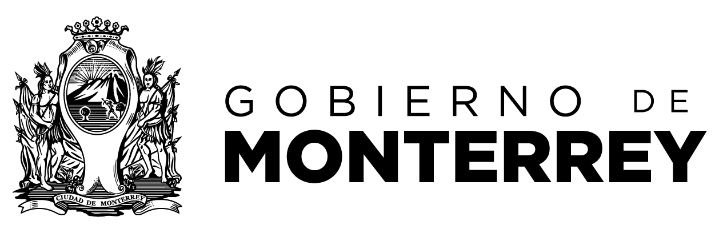 MODALIDADES DE ADJUDICACIÓN DE OBRAS PÚBLICAS 2019(LEGISLACIÓN ESTATAL)Artículo 69° de la Ley de Egresos para el Estado de Nuevo León para el ejercicio 2019.CONCEPTOOBRAS PÚBLICAS(Los importes NO incluyen el  I.V.A.)ASIGNACIÓN DIRECTAHASTA 4,012.50 CUOTAS($ 339,016.13)MEDIANTE CONCURSO POR INVITACIÓN A CUANDO MENOS 5 PERSONAS, CUANDO SU MONTO SEA:DESDE 4,012.50 CUOTAS($ 339,016.13)HASTA 34,097 CUOTAS($ 2,880,855.53)MEDIANTE CONVOCATORIA PÚBLICA QUE SE DARA A CONOCER EN EL PERIÓDICO OFICIAL DEL ESTADO, Y POR LO MENOS EN UNO DE LOS DIARIOS DE MAYOR CIRCULACIÓN EN LA ENTIDAD, CUANDO SU MONTO EXCEDA DE:34,097 CUOTAS($ 2,880,855.53)